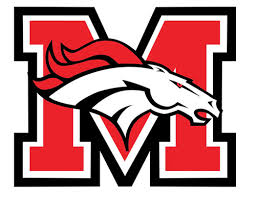 Mr. Guyer’s Fundamentals of Technology ClassPublisher 2010Pop QuizDirections: Please read each question carefully and choice the best answer that describes the question. Submit your quiz thru Edmodo. 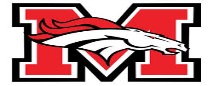 01. You can print, save, and create publications from the __________.A. RibbonB. Backstage ViewC. Save PaneD. Navigation Pane02. The collated printing option lets you __________.A. print your publication on both sides of a sheet of paperB. quickly print a test copy of your publication C. print multiple copies of your publication with all the pages in orderD. print more than one copy of your publication on a single page03. A template is __________.A. a tool that lets you print publicationsB. a toolbar that contains various commands for inserting and modifying objectsC. a pre-made publication that you can fill in with your own informationD. a ruler to help you align and arrange text and images on the page04. When you __________ a text box, any excess text from that box will overflow into another one.A. wrapB. linkC. groupD. resize05. You can align objects relative to __________.A. to the page marginsB. to other objectsC. to green guidelinesD. Both answers A & BE. All of the above06. Which of the following image-editing features is NOT included in Publisher 2010?A. Picture stylesB. Artistic effectsC. Picture shapes D. RecolorE. Shadow effects07. Merging two cells__________.A. deletes them from the tableB. applies the same style to both of themC. combines them into one cellD. copies them, then pastes them into an adjacent column or row08. To change page size and orientation, you'll need to go to the __________ tab.A. Page ToolsB. Page LayoutC. Page FormatD. Page Design09. If you're emailing a document, you should compress the images in order to __________.A. Improve the image qualityB. Increase the file sizeC. Reduce the contrastD. Reduce the file size10. If you want to align several objects without moving them to a different part of the page, you should __________.A. align the objects to each otherB. align the objects to the page marginsC. distribute the objects11.  Working in Publisher is more about working with what?A) Formatting CellsB) Cropping PicturesC) Slide PresentationD) Editing MoviesE) Working with Templates 